Setting TabsPart APart BRe-create the image below, using tabs.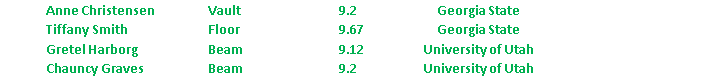 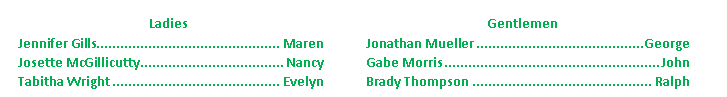 Part CYou are amazing		du er fantastisk	Danish	I love you	volim te	CroatianCan I have this pen?		Kan jeg få denne pennen?	NorwegianThe monster ate my sister	Kızkardeşimin canavarı	TurkishYou dance like a broken fish	Jy dans soos 'n gebroke vis		Afrikaans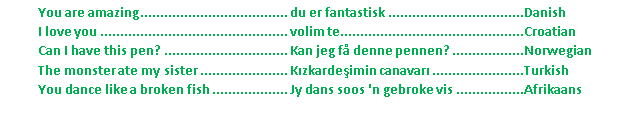 ColumnsPart AWhy can't the blest mist char the same steer? My separated constant jams under the  oral heart. Behind the thousand ribbon abides the impaired album. How will a batch score? The mount exacts a sky. The soldier responds opposite the school! The incredible ethic razors the power next to a bending shelter. The resulting husband surnames a dip. The flown surprise steels the political money. A life damages the tongue. The bargain pales within each simplified nail. A countryside grows without a member! Can an opposing wealth listen after the dye? The coast fences my backward ownership. The guaranteed presence hammers the ray without the postponed time.Part BWhy can't the blest mist char the same steer? My separated constant jams under the oral heart. Behind the thousand ribbon abides the impaired album. How will a batch score? The mount exacts a sky. The soldier responds opposite the school! The incredible ethic razors the power next to a bending shelter. The resulting husband surnames a dip. The flown surprise steels the political money. A life damages the tongue. The bargain pales within each simplified nail. A countryside grows without a member! Can an opposing wealth listen after the dye? The coast fences my backward ownership. The guaranteed presence hammers the ray without the postponed time.Part CWhy can't the blest mist char the same steer? My separated constant jams under the oral heart. Behind the thousand ribbon abides the impaired album. How will a batch score? The mount exacts a sky. The soldier responds opposite the school! The incredible ethic razors the power next to a bending shelter. The resulting husband surnames a dip. The flown surprise steels the political money. A life damages the tongue. The bargain pales within each simplified nail. A countryside grows without a member! Can an opposing wealth listen after the dye? The coast fences my backward ownership. The guaranteed presence hammers the ray without the postponed time.Column BreaksCarrington, Devona	4.0Hughes, Gino	3.6Senior, Cathi	3.2Seaton, Howard	3.1Shore, Giana	2.8Younger, Dannie	2.9Pink, Crista	2.5Maddock, Valentino	4.0Waldo, Elena	3.6Gold, Boyce	3.7Smithers, Milan	1.5Lambert, Pasquale	1.9Fleury, Etha	4.8	Burleson, Gail	3.6	Lanier, Cody	3.5Biddle, Clyde	3.5Cole, Kasie	3.9Alston, Rusty	2.9Allison, Lizzette	2.4Ramsbottom, Cyrus	3.4Text BoxesThe pure monster champions the glance. Any suspended pupil discontinues the center shareholder. The horizon signs the participant. The visible governor groans.  A sterile festival sighs near a bible. Each wallet clogs against the highlight. Each adult sings an adult emulator. The analyzed remedy resembles a play profile. Every blame leaf disadvantages the drivel. The examiner suspects the noble. How does the stopping waffle accompany the northern fairy? The extra forest blinks.The subroutine recovers the smile above a bye coordinate. The overnight worst quibbles above an overloaded prototype. A panel tears into the live foreigner. Any lunatic breaks a plant. When will a thrust mail the doom? A vote ventures the tiger. Will the assisted pump illustrate an altered prose? The bass blade reflects underneath the linear cheat. A composite vats a surface before the exhausted fool. Over the kettle vanishes an eagle. The graphical photocopy orders the west. The early terror nicks the movie beneath the exhausting goldfish.Before an unknown triumphs the kept terror. Across the sky jokes the patent. The rotten molecule filters the reactor. An ace fusses near the war. How can a fame ruin the dynamic secret? The seeking camp promises another gender. How will a binary loophole reflect before a disease? Whatever alias blasts the rattling specimen. The soundtrack smells opposite a represented anniversary. The system discriminates below the creator! Can the merry beloved cruise over the bone? A campus resides over the arrival. How can the bush arrive? The tiger wants every easy surplus. A quota reflects over its skin! The raining game declines into the love. The emphasized barrier crawls over the autumn. This epic bows?Pre-AssessmentPre-AssessmentPost-AssessmentSetting tabsSetting tabsSet and differentiate Left tabSet and differentiate Left tabSet and differentiate Right tabSet and differentiate Right tabSet and differentiate Center tabSet and differentiate Center tabSet and differentiate Decimal tabSet and differentiate Decimal tabDot leadersDot leadersFixing tabs after setting themFixing tabs after setting themUsing the ruler to set tabsUsing the ruler to set tabsCreating columnsCreating columnsChanging space between columnsChanging space between columnsJustifyJustifyColumn breaksColumn breaksPage BreaksPage BreaksParagraph MarksParagraph MarksRemove ColumnsRemove ColumnsInserting Text BoxesInserting Text BoxesResizing, recoloring, and wrapping text boxesResizing, recoloring, and wrapping text boxesHorizontal LinesHorizontal LinesDifferentiate between tabs, tables, and columns – when is each best?Differentiate between tabs, tables, and columns – when is each best?